Komodifikasi Sigale-Gale Dalam Persepsi Dan Respon Masyarakat Batak (Kajian Perspektif Strukturalisme)ZulkifliFakultas Bahasa dan Seni Universitas Negeri MedanAbstrakArtikel ini mengungkap dampak komodifikasi sigale-gale terhadap persepsi dan respon masyarakat Batak. Setting sosial penelitian adalah pada kawasan pariwisata Samosir, Sumatera Utara, Indonesia. Penelitian ini menggunakan metode kualitatif, lebih spesifik adalah fenomenologi. Pendekatan yang digunakan adalah perspektif strukturalisme, untuk membaca teks-teks komodifikasi sigale-gale Batak melalui operasi struktural; langue-parole, sinkroni-diakroni, penanda-petanda, dan denotasi-konotasi. Hasil penelitian menunjukkan bahwa, secara rasional masyarakat merespon perubahan bentuk dan fungsi sigale-gale dengan baik. Masyarakat memahami bahwa komodifikasi sigale-gale adalah jalan untuk melestarikannya. Di sisi lain, masyarakat Samosir mencari makna baru sigale-gale berdasarkan fungsinya sebagai komoditas pariwisata. Masyarakat merespon positif perubahan makna menjadi benda komersial, karena bisa menghidupkan perekonomian masyarakat dan mendatangkan income bagi pengelola pariwisata. Kata kunci: strukturalisme, komodifikasi, sigale-gale, persepsi dan respon masyarakatPendahuluanFenomena sosial-budaya di daerah pariwisata Samosir, Sumatera Utara, Indonesia saat ini adalah terjadinya desakralisasi budaya tradisi dan berkembangnya profanisasi dalam bentuk komodifikasi. Sebagai daerah pariwisata, dinamika perubahan masyarakat intensif terjadi, yang mempengaruhi semua aspek kehidupan; pola pikir, nilai-nilai, dan perilaku sehari-hari masyarakat. Dinamika perubahan ini juga mempengaruhi eksistensi produk budaya sigale-gale, di mana sigale-gale berkembang menjadi produk komoditi pariwisata. Sigale-gale yang dulunya bebas dari kepentingan komersial, yang semata sebagai kebutuhan ritual dan budaya masyarakat, sekarang dikemas menjadi produk komoditi pariwisata. Pada batas tertentu, upaya ini dapat dinilai positif, yaitu dalam rangka memanfaatkan kesempatan sejalan dengan meningkatnya kebutuhan kepariwisataan, dan sekaligus pembinaan kreativitas dan produktivitas seni masyarakat. Di samping itu, adalah juga dalam rangka meningkatkan nilai keberadaan sigale-gale sebagai bagian dari keunggulan lokal (local genious) agar tetap eksis, dan berkembang dalam dinamika masyarakat dan lingkungannya. Upaya peningkatan nilai keberadaan sigale-gale bagian dari upaya peningkatan eksistensi masyarakatnya. Hal ini sesuatu yang positif dan sangat berharga, sebagaimana dijelaskan Vincent Martin: “...salah satu terpenting yang membedakan kehidupan manusia dari bentuk-bentuk kehidupan lain adalah fakta bahwa manusia menyadari keberadaannya, eksistensinya, serta mempertanyakan keberadaan tersebut”. Kierkegaard mengatakan manusia harus merealisasikan eksistensinya dengan mengikat diri secara bebas dan mempraktikkan keyakinannya serta mengisi kemerdekaannya.Pelestarian sigale-gale, di satu sisi mendukung kepariwisataan Samosir yang juga berkategori pariwisata budaya di samping pariwisata alam. Namun, di sisi lain melemahkan nilai-nilai budaya tradisi yang sejak lama diagungkan masyarakatnya (istilah Benjamin: pembusukan aura), karena terjadinya distorsi sehingga tidak sesuai dengan tata nilai tradisi sesungguhnya. Masyarakat merespon positif perubahan ini, karena bisa menghidupkan perekonomian masyarakat dan mendatangkan income bagi pengelola pariwisata. Harapan masyarakat, hendaknya pihak-pihak terkait tetap memberikan pencerahan kepada masyarakat dan generasi muda tentang bagaimana sesungguhnya sigale-gale masa lalu. Kepada generasi muda harus dijelaskan begaimana sejarah dan filosofi sigale-gale, mitos yang melatarbelakanginya, serta eksistensi masa lalunya secara holistik.Landasan TeoretisKomodifikasi Sigale-GaleKomodifikasi (comodification) dapat dipahami sebagai sebuah proses menjadikan sesuatu yang sebelumnya bukan komoditi, sehingga menjadi komoditi. Maunati (2004) menggambarkan bahwa komodifikasi kebudayaan adalah proses mengemas dan menjual objek-objek kebudayaan, seperti pertunjukan-pertunjukan dan berbagai macam gaya hidup masyarakat. ...komodifikasi kebudayaan sejalan dengan diberikannya layanan-layanan wisata yang menjual pertunjukan-pertunjukan, arsitektur, dan ritual-ritual. Komodifikasi sigale-gale adalah bagian dari komodifikasi kebudayaan secara umum.Komodifikasi berkaitan erat dengan kapitalisme. Max Weber mendefinisikan kapitalis sebagai kegiatan ekonomi yang ditujukan pada suatu pasar dan dipacu untuk menghasilkan laba dengan adanya mekanisme pasar. Barker juga mengatakan demikian; komodifikasi adalah proses yang diasosiasikan dengan kapitalisme, di mana objek, kualitas, dan tanda dijadikan sebagai komoditas, dan komoditas adalah sesuatu yang tujuan utamanya untuk dijual di pasar. Dalam konteks sigale-gale Batak, dimana fungsi masa lalunya bukanlah komoditi, sekarang menjadi komoditi yang dikomersialkan; dulunya mengandung nilai guna, sebagai pengikat solidaritas masyarakatnya, sekarang bergeser mengusung nilai tukar, dan berorientasi pasar.Berdasarkan beberapa penelitian relevan, konsekuensi komodifikasi melahirkan nilai ganda, positif dan negatif. Dinilai positif, karena bisa mengembangkan produk budaya masa lalu, di samping adanya nilai ekonomis. Sebaliknya, penilaian negatif muncul karena kekhawatiran akan bergeser dan hilangnya nilai-nilai tradisi yang sudah hidup di masyarakat turun-temurun.Sigale-Gale Simbol KatarsisProduk budaya Batak masa lalu berkaitan erat dengan kosmologi dan theologi masyarakatnya. Kosmologi Batak membagi alam menjadi tiga tingkatan (banua natolu), yaitu dunia atas (banua ginjang), dunia tengah (banua tonga), dan dunia bawah (banua toru), dan theologi Batak mempercayai adanya dewa langit tertinggi Debata Mulajadi Nabolon, yang bersemayam di dunia atas (banua ginjang). Legenda sigale-gale adalah salah satu produk budaya yang merefleksikan kepercayaan masyarakat Batak dimaksud. Sigale-gale adalah sejenis boneka kayu yang bisa digerak-gerakan anggota tubuhnya, dimainkan dalam bentuk pertunjukan, bersamaan dengan tarian tortor dan diiringi musik gondang. Boneka sigale-gale merupakan representasi dari anak raja, artinya penghibur sang raja yang ditinggal mati oleh anak semata wayangnya. Boneka ini dibuat dengan proses ritual tertentu, yang jika ada kekeliruan dalam proses pembuatannya bisa membahayakan pembuatnya. Pada masa lalu, boneka ini dimainkan dalam ritual keluarga atau masyarakat, sekarang dimainkan sebagai hiburan bagi wisatawan. Pertunjukan sigale-gale memberi pesan kehidupan yang menjunjung tinggi silsilah keluarga. Begitu besarnya peran laki-laki dalam kehidupan Batak, sehingga sigale-gale tercipta sebagai ungkapan kesedihan ketika meninggalnya anak laki-laki yang merupakan penerus keturunan atau marga. Sigale-gale merupakan simbol katarsis bagi masyarakat Batak masa lalu.Perspektif StrukturalismeArtikel ini mengkaji sigale-gale dalam kerangka sosiologis. Dalam perkembangan ilmu sosial dan budaya secara luas, keilmuan linguistik telah dijadikan sebagai model pendekatan, di mana budaya dan kehidupan sosial diidentikkan dengan bahasa. Bahasa, budaya, dan kehidupan sosial semuanya terbentuk oleh adanya struktur yang mendasarinya. Dengan pendekatan strukturalisme, teks-teks budaya dan sigale-gale Batak dapat dibaca dan dipahami, terutama dengan melihat ulos sebagai tanda dan kode bahasa visual. 	Daniel Chaffee dan Charles Lemer dalam Bryan S. Turner (ed) mengatakan; strukturalisme adalah istilah formal dalam semua kajian empiris, yang menyiratkan adanya tatanan pendahuluan dari suatu bidang kajian. Strukturalisme juga dipandang sebagai metode, di mana content dari bidang kajian empiris tidak dapat diamati secara langsung, karena sering karakteristik objek dan peristiwanya tidak beraturan, acak, atau malah chaos. Strukturalisme pada umumnya digunakan pada bidang kajian di mana objek dan peristiwa yang distudi menuntut adanya suatu asumsi struktural yang kuat, agar pengertiannya bisa dipahami.Perspektif teori utama yang direplikasikan dalam penelitian ini adalah strukturalisme Saussurian, di samping strukturalisme semiotika Roland Barthes dan strukturalisme antropologi Levi-Strauss. Ada tiga prinsip dasar yang menjadi pendekatan utama de Saussure, yang kemudian juga dikembangkan tokoh lain, Barthes dan Levi-Strauss dalam kajiannya masing-masing, yaitu berupa distingsi; langue-parole, signifiant-signifie, dan sinkroni-diakroni. Distingsi de Saussure ini dikembansgkan pada kajian tanda dan kode semiotika oleh Barthes, serta dalam kajian sistem kekerabatan, upacara, dan mitos oleh Levi-Strauss. Berdasarkan prinsip oposisi biner; langue-parole, sinkroni-diakroni, penanda-petanda, dan denotasi-konotasi, artikel ini mengkaji bagaimana relasi diferensialnya dalam komodifikasi sigale-gale tradisi dan perubahannya terhadap sigale-gale komodifikasi. Artinya, agar dapat memahami dampak komodifikasi sigale-gale Batak harus didahului dengan penjelasan prinsip dan tata nilai tradisi masa lalu. Komodifikasi sigale-gale Batak di Samosir berproses dalam dimensi waktu diakronik, yaitu perubahan dalam rentang waktu yang bergerak, berproses dalam dinamika perubahan sosial dan budaya masyarakat. Metode PenelitianStudi ini menggunakan metode kualitatif, guna mempelajari secara mendalam dampak komodifikasi sigale-gale Batak. Setting sosial penelitian adalah pada kawasan pariwisata Samosir, Sumatera Utara, Indonesia. Untuk itu, metode kualitatif yang relevan diterapkan adalah metode fenomenologi, dalam rangka membangun sosiologi seni dan budaya pada level pemahaman, yaitu mengkaji budaya dan sigale-gale dalam pembicaraan eksistensi, dinamika, dan dampaknya di masyarakat. Pendekatan yang digunakan adalah perspektif strukturalisme, untuk membaca teks-teks komodifikasi sigale-gale Batak melalui operasi struktural langue-parole, sinkroni-diakroni, penanda-petanda, dan denotasi-konotasi. Pengumpulan data dilakukan melalui observasi, wawancara, dan pendokumentasian. Setelah data terkumpul, dibahas melalui peer debriefing. Data hasil studi dianalisis melalui model interaktif; reduksi data, penyajian data, dan penarikan kesimpulan atau verifikasi.PembahasanSebagai subjek penelitian, masyarakat dalam hal ini diposisikan sebagai apresiator, yang bisa memandang perkembangan dan perubahan nilai-nilai budaya khusunya sigale-gale Batak secara jernih dan netral, berdasarkan pemahaman filosofis, historis, tradisi, dan kehidupan sehari-hari, dengan memperhatikan dinamika perkembangan sosial dan budaya Batak sampai sekarang. Semua data dan fakta penelitian ini dibahas berdasarkan perspektif semiotika saussure. 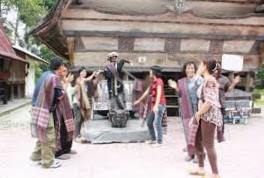 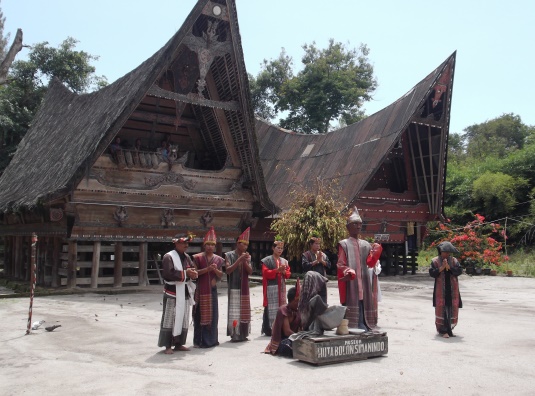 Langue dan Parole Bentuk, Fungsi, dan Makna Sigale-GaleBerdasarkan langue, bentuk sigale-gale masa lalu adalah berupa sosok boneka kayu laki-laki yang diberdirikan di atas kotak. Berukuran setinggi manusia dewasa, diberi pakaian berupa ulos, sebagaimana layaknya berpakaian tradisi Batak masa lalu. Boneka ini bisa digerakkan, terutama bagian pinggang ke atas, karena memiliki persendian seperti manusia, parole-nya lemah gemulai. Konon, pada masa dulu sigale-gale bisa bergerak sendiri tanpa harus ada dalang yang menggerakannya. Gerakannya lebih luwes dan gemulai layaknya manusia karena semua persendian dan organ pada wajahnya bisa digerakan. Misalnya, matanya  bisa berkedip dan mengeluarkan air mata seperti orang menangis. Ekspresi sedih dan gembira bisa diperlihatkan sigale-gale. Kekuatan yang menggerakkannya adalah kekuatan mistik oleh dukun, dengan memasukkan roh (jiwa) ke patung sigale-gale.Ada dua versi perwujudan sigale-gale. Versi pertama yang banyak diungkap dalam literatur adalah berbentuk laki-laki dewasa dengan posisi berdiri, dan versi kedua adalah sepasang laki-laki dan perempuan. Posisi laki-laki tetap berdiri dan perempuan duduk. Sigale-gale ini ditempatkan dalam sebuah peti. Peti berfungsi untuk menyimpan patung, dan sekaligus sebagai tempat berdirinya sewaktu sigale-gale dimainkan.Bentuk sigale-gale sebagaimana perkembangannya sekarang sudah beragam. Perkembangan ini sesuai dengan kebutuhan dan juga perkembangan teknologi. Untuk kebutuhan pariwisata, sigale-gale di samping dipertunjukan, juga dibuat dalam bentuk miniatur. Dengan dukungan teknologi, sigale-gale juga sudah dibuat dalam bentuk robot. Sigale-gale sekarang digerakkan dengan menggunakan tali, dikendalikan oleh dalang yang berada di belakangnya, parole-nya lucu, menghibur. Bentuk wajah sigale-gale lebih kasar, tidak seperti sigale-gale masa lalu yang dikisahkan menyerupai wajah anak raja. Gerakannya lebih sederhana, hanya dengan mengerakkan persendian yang utama, seperti kepala, lengan, sikut, dan pergelangan tangan. Perubahan ini dipengaruhi oleh fungsinya sekarang sebagai penghibur wisatawan, bukan lagi untuk merepresentasikan anak raja yang seolah hidup kembali dari kematiannya, oleh sebab itu gerakannya juga tidak segemulai sigale-gale masa lalu.Lebih jauh, modifikasi sigale-gale dibuat dalam ukuran tinggi, yang biasa digunakan untuk arak-arakan atau karnaval, parole-nya kreativitas, juga inovasi. Sigale-gale dibawa seperti ondel-ondel Betawi, dimana pembawanya masuk ke dalam badan sigale-gale, dengan posisi kepala orang yang membawanya setinggi perut sigale-gale. Pembawanya menggerak-gerakan tangan sigale-gale yang disambung dengan kayu untuk menjangkau gerakan yang lebih jauh, dan melihat ke luar melalui lobang pada bagian perut sigale-gale. Tinggi sigale-gale untuk karnaval ini bisa mencapai tiga sampai empat meter. Thomson HS. mengatakan bahwa pengembangan ini merupakan bentuk kreativitas dari komunitas penggiat seni di Medan, dan mendapat apresiasi baik oleh masyarakat, setiap kali sigale-gale ini ditampilkan dalam acara pawai atau karnaval.Berdasarkan langue fungsi sigale-gale masa lalu, semua narasumber mengatakan bahwa awalnya adalah sebagai penghibur raja yang ditinggal mati oleh anak laki-lakinya satu-satunya, parole-nya adalah katarsis. Fungsi ini sangat penting pada masa lalu, mengingat betapa sedihnya seorang raja yang memiliki kekuasan dunia tetapi tidak mempunyai anak laki-laki sebagai penerus keturunan dan penerus marga, suatu yang sangat prinsip bagi masyarakat Batak yang menganut prinsip patriarkat. Dengan adanya anak, juga diharapkan akan ada yang menari (menortor) nanti ketika seseorang meninggal. Fungsi kedua adalah sebagai penghibur roh seseorang yang meninggal sebelum punya anak. Menurut kepercayaan Batak masa lalu, orang yang meninggal sebelum memiliki anak, rohnya akan terhina, dimasukan ke dalam banua toru (alam bawah) bersama jin dan setan. Agar roh orang yang meninggal ini tidak diganggu, dibuatlah sigale-gale sebagai kamuflase, pengganti anaknya, seolah yang meninggal punya anak, dan disuruh menangis di kuburan orang yang meninggal tadi.Fungsi sigale-gale dalam perkembangan sekarang adalah sebagai penghibur wisatawan yang berkunjung ke Samosir, parole-nya komoditi pariwisata. Tempat pertunjukan sigale-gale bagi wisatawan umum ada di Desa Tomok, Siallagan, dan di Museum Huta Bolon Kecamatan Simanindo. Di samping itu, juga ada di beberapa hotel untuk menghibur tamu yang menginap atau kelompok masyarakat yang mengadakan acara tertentu. Fungsi sigale-gale sekarang tidak hanya untuk pertunjukan, tetapi juga sebagai pajangan atau elemen interior di lobby hotel atau tempat hiburan, parole-nya adalah pencitraan budaya Batak. Sebagian juga disimpan kolektor atau dimuseumkan.Perubahan fungsi sigale-gale ini adalah karena fungsi masa lalunya tidak mungkin lagi ada. Untung ada wahana baru, yaitu kepariwisataan, bagi penampilan sigale-gale sekarang.  Masyarakat merespon perubahan bentuk dan fungsi sigale-gale secara positif. Masyarakat secara rasional menyadari, bahwa kalau tidak disesuaikan fungsinya secara kontekstual dengan perkembangan zaman, tentunya sigale-gale akan kehilangan eksistensinya sama sekali, dan akan punah, sehingga generasi Batak mendatang akan buta dan tidak mengenal lagi sigale-gale. Masyarakat luar atau wisatawan, juga mempersepsi dan meresponnya secara positif. Wisatawan yang melihat selalu ingin mengabadikan dan berfoto dengan sigale-gale. Dalam hal ini, komodifikasi sigale-gale oleh masyarakat tidak diartikan semata-mata menghilangkan keaslian bentuk dan fungsinya, namun, melahirkan kesadaran generasi muda bahwa masyarakat Samosir punya bentuk kesenian yang unik, yaitu sigale-gale.Dengan adanya kesadaran masyarakat Batak sekarang tentang sigale-gale, khususnya di Samosir, tentunya mereka akan bertanya dan ingin tahu bagaimana sesungguhnya sejarah, mitos, dan filosofi sigale-gale masa lalu. Walaupun fungsi sigale-gale sekarang berorientasi sebagai penghibur wisatawan, namun personil atau tim yang memainkan sigale-gale harus paham betul tentang sigale-gale masa lalu, karena kepada merekalah dititipkan peran untuk menjelaskan kepada publik, agar bisa melestarikan dan merawat memori masyarakat tentang sigale-gale. Juga wisatawan yang menonton harus diberi script yang jelas agar bisa memahami sigale-gale yang sesungguhnya. Tujuannya adalah agar narasi dan deskripsi budaya sigale-gale tidak hilang.Sebagaimana legenda yang berkembang dan dipercaya masyarakat Batak di Samosir, langue makna sigale-gale adalah ekspresi jiwa dalam ungkapan kesedihan, sebagaimana seorang raja yang ditinggal mati oleh anak satu-satunya, yang juga disebut sebagai katarsis. Di samping itu, sigale-gale juga bermakna betapa besarnya arti keturunan bagi keluarga Batak, apalagi anak laki-laki sebagai penerus marga. Apabila ada yang meninggal sebelum punya anak disebut sebagai kematian yang menyedihkan, bisa juga bala atau bencana, sehingga keluarga yang ditinggalkan berusaha agar bencana atau bala serupa tidak terjadi lagi di masa datang, parole-nya papurpur sapata. Pentingnya anak bagi keluarga Batak dan penghargaan terhadap banyak anak terlihat dalam ungkapan “maranak sapuluh pitu, marboru sapuluh onom”, dan juga dalam ukuran kesuksesan orang Batak, diukur dengan banyak anak (hagabeon). Oleh karena itulah, ketiadaan anak apalagi bagi keluarga terpandang seperti raja, misalnya, merupakan sesuatu yang sangat menyedihkan. Dengan demikian, boneka sigale-gale sangat berarti sebagai pelipur lara (papurpur sapata).Berdasarkan analisis sigale-gale dalam komodifikasi sekarang, ada beberapa aspek pemaknaan yang bisa dijelaskan. Makna yang berkembang adalah makna komersial, dengan makna ekonomis pendukung daya tarik pariwisata, parole-nya komoditi pariwisata. Sebagai produk komoditi, juga melekat makna sebagai identitas budaya Samosir masa lalu, parole-nya kebanggaan. Sigale-gale mulai dari mitos kejadiannya, visualisasi wujudnya, sampai fungsinya pada masyarakat Samosir sangat khas, tiada duanya di tempat lain. Sigale-gale adalah bukti masyarakat Batak tempo dulu sudah mengenal teknologi robot. Sigale-gale dalam pemahaman parole adalah juga sebagai ikon pariwisata Samosir. Setiap promosi pariwisata Samosir selalu di tampilkan bentuk sigale-gale. Orang luar yang berkunjung ke Samosir biasanya ingin menyaksikan pertunjukan sigale-gale, dan berfoto di samping patung/boneka sigale-gale.Perubahan makna sigale-gale dalam persepsi dan respon masyarakat disebabkan karena tidak ada lagi makna simbolik sigale-gale masa lalunya, baik sebagai pengganti anak raja yang meninggal, atau sebagai pengganti anak dari seseorang yang meninggal sebelum mendapat keturunan. Oleh sebab itu, masyarakat Samosir mencari makna penggantinya berdasarkan fungsinya sebagai komoditas pariwisata. Masyarakat merespon positif perubahan makna sigale-gale menjadi benda komersial, karena bisa menghidupkan perekonomian masyarakat dan mendatangkan income bagi pengelola pariwisata.Sinkroni dan Diakroni Bentuk, Fungsi, dan Makna Sigale-GaleBerdasarkan dimensi waktu sinkronik, bentuk sigale-gale adalah sebagaimana bentuk tradisi yang ada pada masyarakat Samosir masa lalu. Sigale-gale masa lalu berbentuk boneka laki-laki dewasa, sebagai representasi dari anak raja yang meninggal. Semua narasumber mengatakan, bahwa sigale-gale masa lalu awalnya digerakkan dengan kekuatan jiwa/roh yang dimasukkan oleh dukun, sehingga bisa bergerak atau menortor seperti manusia. Dalam perkembangannya, sigale-gale digerakkan dengan menggunakan tali oleh dalang yang berada di belakangnya. Dimensi waktu sinkroni ini berlangsung sampai adanya kesadaran dan rasionalitas masyarakat melalui ajaran keimanan yang disampaikan misionaris Kristen. Dimensi waktu sinkroni yang sejalan dengan bentuk langue sigale-gale semakin hilang ketika masyarakat berubah menjadi lebih rasional, sejalan dengan Kristenisasi dan modernisasi masyarakat Batak.Berdasarkan dimensi waktu diakronik, bentuk sigale-gale sudah banyak berubah, berkembang sejalan dinamika perubahan zaman. Perubahan mendasar dari bentuk sigale-gale dipengaruhi oleh perkembangan pariwisata kawasan Danau Toba, dan Samosir khususnya mulai tahun 70-an. Pada era 90-an berkembang bentuk sigale-gale jangkung, digerakkan oleh seorang dalang yang berada di dalam baju atau perut sigale-gale. Sigale-gale yang mirip dengan ondel-ondel Betawi ini digagas oleh beberapa seniman Medan, yaitu; Mangatas Pasaribu, Winarto Kartupat, dkk., biasa difungsikan dalam acara pawai.Untuk kebutuhan produk cenderamata pariwisata, sigale-gale dibuat dalam ukuran kecil, yang mudah dibawa. Sejalan dengan perkembangan ilmu pengetahuan dan teknologi, sekarang juga sudah ada sigale-gale dalam bentuk robot. Berdasarkan dimensi waktu diakronik, sangat memungkinkan sigale-gale akan terus berkembang, seirama dengan dinamika perkembangan masyarakat. Sepanjang perkembangan bentuk sigale-gale ini, melahirkan bentuk komperatif historis dengan berbagai interpretasi yang terbuka.Pada perkembangan awal, masyarakat masih melihat kedekatan bentuk sigale-gale dengan bentuk masa lalunya. Pada perkembangan sigale-gale dengan bentuk tinggi-jangkung masyarakat mengasosiasikannya dengan ondel-ondel di Betawi. Pengembangan bentuk miniatur sigale-gale sebagai cendermata pariwisata, semakin memperkuat komodifikasi budaya dan seni kriya tradisional Batak. Pengembangan sigale-gale dalam bentuk robot memperkuat asosiasi bahwasanya sigale-gale bagian dari ikon budaya Batak-Samosir, yang dalam pelestariannya bisa dikembangkan mengikuti perkembangan ilmu pengetahuan dan teknologi. Terkait dengan ini, Menurut Monang Naipospos, sigale-gale sendiri sudah merupakan bukti bahwa masyarakat batak sudah mengenal teknologi robot sejak dahulu, melalui bentuk dan fungsi sigale-gale.Fungsi sigale-gale masa lalu, sebagaimana dalam dimensi waktu sinkronik adalah sebagai representasi manusia pengganti anak raja. Wajah sigale-gale dibuat semirip mungkin dengan wajah anak raja yang meninggal, dengan gerakan yang lebih realis dan ekpresif. Masih dalam dimensi waktu sinkronik, fungsi ini berkembang sebagai penghibur roh seseorang yang meninggal sebelum mendapat keturunan. Bagi orang Batak, kematian sebelum mendapat keturunan adalah kematian yang menyimpan potensi sial atau kutukan Tuhan. Sejalan dengan ini, akhirnya sigale-gale berfungsi sebagai pemutus sial atau penolak bala (papurpur sapata), agar tidak ada lagi dalam lingkungan keluarga, atau satu marga yang tidak punya anak, terutama anak laki-laki. Dalam hal ini ekspresi yang dimainkan oleh penortor sigale-gale adalah ekspresi kesedihan.Menurut Manguji Nababan, awalnya sigale-gale dikenal di daerah Toba Uluan-Balige. Raja yang kehilangan anak laki-laki satu-satunya, yang dimitoskan sebagai awal fungsi sigale-gale adalah dari Toba Uluan ini, bukan di Samosir. Berbeda dengan Manguji, menurut Thomson HS, budaya sigale-gale dikenal di hampir semua daerah Batak. Sebagai gambarannya, terkenal sebagai dalang legendaris adalah Raja Gayus Rumahorbo, dari kampung Garoga-Tomok. Dia pernah tampil pada festival sigale-gale di Pematang Siantar (Simalungun) tahun 1930-an. Dengan kemahirannya, Raja Gayus Rumahorbo mampu membuat sigale-gale mengeluarkan air mata. Namun, menurut Monang Naipospos, sigale-gale hanya ada di Samosir, jadi tidak merupakan fenomena budaya Batak secara keseluruhan. Tiga pendapat dari narasumber di atas bertentangan, namun yang jelas, eksistensi sigale-gale sekarang hanya ada di Samosir, sesuai dengan setting lokasi yang memungkinkan untuk eksis, yaitu sebagai komoditi pariwisata.  Berdasarkan dimensi waktu diakronik, fungsi sigale-gale mengalami banyak perubahan. Awalnya sebagai penghibur raja, sekarang menjadi penghibur wisatawan. Dalam perubahan fungsi sigale-gale ini, ekspresi yang dimainkan penortor sigale-gale juga berubah, yaitu dari ekspresi sedih pada masa lalu menjadi ekspresi gembira pada masa sekarang. Di samping itu, sejalan dengan pengembangan bentuknya yang dibuat tinggi, sigale-gale difungsikan dalam acara pawai atau karnaval. Sigale-gale yang dibuat dalam ukuran mini difungsikan sebagai benda seni pajangan, bukan untuk dimainkan. Namun yang jelas, fungsi sigale-gale sekarang adalah sebagai ekspresi kesenangan dan kegembiraan, yang bertolak belakang dengan fungsi masa lalunya.     Sigale-gale sekarang juga merupakan ikon Pariwisata Samosir. Sigale-gale ditampilkan dalam berbagai bentuk dan jenis media promosi pariwisata Samosir. Semenjak dari Bandara Kuala Namu Medan, orang yang berkunjung ke Sumatera Utara sudah bisa melihat bentuk sigale-gale sebagai ikon pariwisata Samosir. Sigale-gale dijadikan ikon pariwisata karena dalam fungsi budaya sigale-gale terintegrasi dengan beragam bentuk kesenian, di samping seni kriya tradisional adalah juga seni tari, seni musik, dan teater. Perkembangan dan perubahan fungsi sigale-gale ini akan terus berlanjut sesuai dinamika perkembangan masyarakat. Sampai sekarang, rentetan perkembangan yang terjadi adalah pengaruh perubahan sosial dan budaya masyarakat semenjak kedatangan misionaris Kristen, berkembangnya rasionalistas masyarakat, berkembangnya kawasan Danau Toba khususnya Samosir sebagai daerah pariwisata, dan pengaruh globalisasi dunia dengan kemajuan ilmu pengetahuan dan teknologi.Dampak dari perubahan fungsi sigale-gale ini dipersepsi dan direspon masyarakat secara positif. Masyarakat memahami komodifikasi sigale-gale adalah jalan untuk melestarikannya. Pariwisata Samosir “sangat berjasa” melestarikan sigale-gale. Masyarakat menyadari kalau seandainya sigale-gale tidak dikomersialkan untuk mendukung pariwisata Samosir, pastilah sigale-gale akan kehilangan eksistensinya sama sekali, mengingat fungsi masa lalunya sudah tidak mungkin lagi ada. Namun masyarakat mengharapkan, hendaknya pihak-pihak yang berkaitan langsung dengan pelestarian budaya Batak, tetap memberikan pencerahan kepada masyarakat dan generasi muda agar mengetahui bagaimana sesungguhnya sigale-gale masa lalu. Walaupun sigale-gale sekarang sudah banyak mengalami perubahan bentuk dan fungsi, hendaknya kepada generasi muda harus dijelaskan begaimana sejarah dan filosofi sigale-gale, mitos yang melatarbelakanginya, serta eksistensi masa lalu sigale-gale secara holistik.Makna sigale-gale dalam dimensi waktu sinkronik adalah sebagaimana makna masa lalunya, yaitu sebagai simbol representasi dan kerinduan terhadap anak (katarsis). Berkaitan dengan representasi anak, juga dikisahkan sigale-gale menjadi tumbal kalau ada anak dari suatu keluarga yang sakit. Berdasarkan gambaran ini, struktur kekerabatan Batak sangat mementingkan adanya anak dalam rumah tangga, kalau tidak ada dianggap suatu kesialan atau bala dari Tuhan. Terlebih kehadiran anak laki-laki sebagai penerus marga dalam sistem kekerabatan patriarkat dan budaya dalihan natolu.Makna-makna yang melekat pada bentuk dan fungsi sigale-gale masa lalu adalah makna katarsis, yaitu pelepasan rindu terhadap anak, pelampiasan ekspresi kesedihan, pelampiasan penyesalan dan berharap tidak ada lagi nasib sial atau bala menimpa suatu keluarga, dengan ketiadaan anak. Makna sigale-gale dalam dimensi waktu diakronik, sebagaimana yang sudah bergeser dalam perjalanan waktu sampai sekarang adalah bermakna komersial. Di samping itu, juga bermakna sebagai ikon pariwisata Samosir. Dari sekian produk seni kriya tradisional samosir, sigale-gale banyak menarik perhatian masyarakat, oleh sebab itu wisatawan merasa belum ke Samosir kalau belum melihat pertunjukan sigale-gale. Kuatnya daya tarik sigale-gale dan tingginya kebanggaan masyarakat Samosir terhadap identitas budayanya juga menggugah seniman Batak mengembangkan bentuk sigale-gale menjadi berbagai varian bentuk. Ada sigale-gale yang dibuat lebih tinggi untuk karnaval, ada yang dibuat miniatur sebagai cenderamata pariwisata, dan sesuai dengan kemajuan teknologi, sigale-gale dibuat dalam bentuk robot.Tentunya perkembangan makna sigale-gale dalam dimensi waktu diakronik ini tidak terlepas dari dinamika kehidupan sosial-budaya masyarakat, pengaruh modernisasi dan berkembangnya rasionalitas masyarakat. Setiap tahap perkembangan sigale-gale melahirkan makna komparatif-historis dengan bentuk sigala-gale masa lalu, dan masyarakat mempersepsi dan meresponnya secara positif. Komodifikasi sigale-gale dianggap sebagai wahana pelestarian, agar sigale-gale tidak hilang sama sekali.Penanda dan Petanda Bentuk, Fungsi, dan Makna Sigale-GaleSemua unsur dan struktur fisik yang terlihat pada patung (boneka) sigale-gale, serta segala sesuatu yang terkait dengannya dapat dibaca sebagai tanda, untuk diinterpretasi berdasarkan aspek penanda dan petandanya. Aspek penanda yang bisa dibaca pada komodifikasi sigale-gale di antaranya adalah bentuk yang sudah disederhanakan, baik ekspresi wajah maupun gerakannya. Hal ini petanda bahwa masyarakat mengakomodir adanya perubahan ke arah penyederhanaan, mengingat dalam komodifikasi aspek kepraktisan dan fungsional jaga menjadi pertimbangan. Rujukannya tidak lagi kemiripan dengan anak raja atau seseorang, tetapi adalah kesan unik dan lucu sebagai penghibur wisatawan.Aspek penanda yang menonjol dapat dibaca pada pengembangan sigale-gale menjadi sosok patung (boneka) tinggi-jangkung yang diusung seperti ondel-ondel Betawi. Kemudian juga perkembangan sigale-gale menjadi bentuk miniatur untuk cenderamata pajangan, dan sigale-gale yang dibuat dalam bentuk robot. Hal ini merupakan petanda masyarakat mendukung kreativitas dan inovasi dari seniman untuk mengembangkan bentuk sigale-gale. Dengan demikian, bentuk sigale-gale tidak menjadi statis, tetapi memiliki potensi pengembangan menjadi sesuatu yang baru dan unik.Walaupun sudah terjadi pengembangan bentuk sigale-gale, namun karakter aslinya masih dipertahankan, yaitu ekspresi gerakan manortor dengan menggunakan ulos sebagai pakaian tradisional Batak. Hal ini merupakan patanda bahwasanya masyarakat masih mempertahankan keunikan budaya tradisi. Manortor adalah gerakan yang terlihat seperti menari, namun sesungguhnya adalah ungkapan doa kepada Tuhan, dan ulos adalah lembaran kain yang berfungsi sebagai penyalur berkah, serta simbol kehangatan lahir dan batin.	Komodifikasi fungsi sigale-gale yang juga bisa dibaca sebagai penanda di antaranya adalah sigale-gale yang difungsikan sebagai penghibur wisatawan, misalnya di lokasi utama Desa Tomok dan Museum Huta Bolan-Simanindo. Perubahan fungsi ini menjadi petanda bahwasanya fungsi sebagai penghibur dari sigale-gale tetap berlanjut, namun bukan menghibur raja atau keluarga yang bersedih, namun adalah wisatawan yang bergembira. Dulunya semua orang yang melihat penampilan sigale-gale ikut bersedih, sekarang bergembira sambil menari. Fungsi katarsis masa lalunya sebagai pelepasan diri dari kesedihan dan harapan untuk lepas dari keadaan yang dianggap sebagai bala, sekarang katarsisnya adalah melepaskan diri dari kejenuhan, dan harapan untuk bisa terhibur dan menjadi fresh.	Sebagai komoditi pariwisata Samosir, sigale-gale juga difungsikan untuk meminta uang (saweran) dari wisatawan yang ikut manortor, dengan menyiapkan tempat uang dekat sigale-gale. Pada hal pengunjung sudah membayar melalui pembelian tiket. Hal ini dapat diinterpretasi sebagai petanda yang tidak baik, terlalu vulgar mengkomersialkan sigale-gale, seolah-olah sigale-gale dijadikan media untuk mengamen atau mengemis.	Adanya sigale-gale yang dibuat jangkung, di samping miniatur sigale-gale sebagai cenderamata wisata, dan adanya robot sigale-gale adalah juga sebagai penanda. Hal ini bisa dibaca sebagai petanda bahwasanya masyarakat melestarikan sigale-gale dalam bentuk yang dinamis, mengikuti perkembangan zaman, untuk mendukung kepariwisataan Samosir. Lebih dari itu, sigale-gale juga dijadikan ikon pariwisata Samosir. Hal ini memberi petanda bahwasanya sigale-gale produk yang dibanggakan sebagai identitas budaya Batak-Samosir. Ikon pariwisata Samosir yang menampilkan sigale-gale terlihat di berbagai media promosi, yang dibuat Dinas Pariwisata Seni dan Budaya Samosir.  	Dalam komodifikasi sigale-gale, masyarakat memaknainya dalam beberapa hal, di antaranya; sigale-gale sebagai produk komoditi pariwisata, nilai yang diusungnya adalah nilai pasar atau nilai tukar; sigale-gale sebagai identitas budaya Batak-Samosir masa lalu dan sekarang menjadi ikon pariwisata Samosir. Hal ini bisa diinterpretasi sebagai petanda bahwasanya sigale-gale betul-betul sudah kehilangan aura tradisinya. Tentunya ini merupakan konsekuensi logis dari perkembangan dan perubahan masyarakat, oleh sebab itu masyarakat menerima dan mendukungnya. Sigale-gale sekarang tidak lagi memiliki nilai guna sebagaimana nilai masa lalunya, tetapi berganti dengan nilai tukar atau nilai komoditi. Terkait dengan ini, masyarakat pendatang dan wisatawan menganggap bahwa seni dan budaya yang berjarak waktu dan ruang dengan tempat asalnya, apalagi bernilai historis dengan mitos yang melatarbelakanginya, memiliki makna tersendiri. Sigale-gale adalah contoh seni dan budaya dimaksud.Denotasi dan Konotasi Bentuk, Fungsi, dan Makna Sigale-GaleBerdasarkan denotasi atau makna literal, bentuk sigale-gale yang sudah dikomodifikasi sebagaimana tuntutan kepariwisataan dapat dijelaskan dalam beberapa hal. Sampai sekarang, sigale-gale tetap dimainkan dalam gerakan manortor dengan menggunakan pakaian tradisional ulos Batak. Dalam hal bentuk, secara umum sigale-gale sekarang masih memiliki kemiripan kuat dengan sigale-gale masa lalu, di samping adanya bentuk baru yang dibuat secara kreatif dan inovatif. Bentuk baru dimaksud adalah yang dikembangkan menjadi sigale-gale jangkung yang dibawa dalam acara pawai, bentuk miniatur untuk cenderamata pajangan, dan bentuk robot sigale-gale.Berangkat dari pemahaman denotasi, tersirat makna metabahasa atau makna pada level konotasi yang bisa dijelaskan dalam beberapa hal sebagai berikut: Adanya penerimaan masyarakat terhadap keberadaan sigale-gale sekarang, yang disederhanakan dalam hal bentuk dan gerakannya, yang didasari dari rasionalitas prakmatis untuk menghibur wisatawan.Masyarakat masih menghargai nilai-nilai tradisi Batak, khususnya konteks gerakan manortor yang masih dipertahankan dalam penampilan sigale-gale. Di samping itu, juga tetap mempertahankan sigale-gale dengan pakaian tradisional Batak.Penghargaan terhadap bentuk tradisi juga terungkap melalui bentuk sigale-gale yang secara karakter tidak jauh lari dari bentuk sigale-gale masa lalu. Rasionalitas masyarakat, terutama dari kalangan seniman menyadari bahwa sigale-gale masa lalu tidak mungkin lagi ada. Oleh sebab itu, mereka melestarikan sigale-gale melalui ungkapan kreatif dan inovatif, sesuai perkembangan zaman dan kemajuan teknologi.Berdasarkan denotasi, komodifikasi fungsi sigale-gale juga dapat dijelaskan dalam beberapa hal sebagai berikut. Fungsi sigale-gale sekarang adalah perkembangan dari fungsi masa lalunya sebagai penghibur raja atau keluarga yang bersedih, menjadi penghibur wisatawan sambil menari riang gembira. Dalam komersialisasi sigale-gale sekarang, ada yang terlihat kurang baik, yaitu mengharapkan pemberian uang langsung dari wisatawan yang ikut menari. Pelakunya adalah pemain atau oknum di luar struktur pemasaran pertunjukan. Secara umum, pengelolaan pertunjukan sigale-gale belum profesional, baik dilihat dari pengelolaan lokasi maupun dari tim keseniannya. Dari beragam jenis dan bentuk seni kriya tradisional Batak-Samosir, sigale-gale dominan dijadikan ikon promosi pariwisata Samosir. Sigale-gale mewakili identitas budaya untuk diperkenalkan kepada wisatawan. Sejalan dengan itu, pemerhati budaya Batak, khususnya dari kalangan seniman berusaha mengembangkan sigale-gale pada fungsi lain secara kreatif dan inovatif. Misalnya sebagai properti untuk acara pawai atau karnaval, sebagai miniatur pajangan, dan sebagai robot. Berdasarkan penjelasan denotatif, fungsi sigale-gale dalam komodifikasi seni kriya tradisional Batak, secara konotasi atau makna tersirat dapat dijelaskan sebagai berikut:Tidak seperti perkembangan bentuk yang masih bisa ditarik kesamaannya dengan bentuk sigale-gale masa lalu, perkembangan fungsi sigale-gale betul-betul berubah total. Masyarakat menerima dan mengapresiasi perubahan ini karena menganggap jalan terbaik untuk melestarikan sigale-gale. Komodifikasi sigale-gale dan pengembangan pariwisata Samosir dianggap saling melengkapi. Sigale-gale bisa eksis karena pariwisata, dan pariwista bisa maju di antaranya karena ada pertunjukan khas budaya Samosir sigale-gale.Berdasarkan pengelolaan pertunjukan sigale-gale selama ini, menyiratkan bahwa profesionalitas pengelolaannya harus ditingkatkan; keserasian penampilan tim, kebersihan dan kerapian lingkungan pertunjukan.Komodifikasi sigale-gale mestinya tidak hanya sebatas pertunjukan untuk membuat penonton terhibur, tetapi juga memberi pencerahan dan pemahaman yang benar terhadap sigale-gale yang sesungguhnya; sejarah, filosofi, dan mitos yang melatarbelakanginya. Untuk itu diperlukan penjelasan yang rinci dan benar dalam bentuk skrip dalam berbagai bahasa.Bagaimanapun, pertunjukan sigale-gale sampai sekarang masih diapresiasi baik oleh masyarakat. Bagi masyarakat Batak-Samosir, sigale-gale dibanggakan sebagai identitas budaya, sehingga dijadikan ikon promosi pariwisata Samosir. Bagi seniman/kreator sigale-gale adalah sumber inspirasi potensial untuk mengembangkan karya kreatif berbasis budaya Batak.Secara denotasi, makna sigale-gale dalam komodifikasi seni kriya tradisional Batak dapat dijelaskan sebagai berikut. Dalam konteks ekonomi, sigale-gale sekarang dimaknai sebagai produk komoditi untuk mendukung kepariwisataan Samosir, meningkatkan Pendapatan Asli Daerah (PAD). Dalam konteks budaya, sigale-gale bermakna sebagai identitas budaya Batak-Samosir, Sigale-gale dibanggakan sebagai produk primadona pertunjukan pariwisata Samosir.Berdasarkan makna denotasi atau literal di atas, tersirat makna konotasi bahwa sigale-gale sudah kehilangan makna dan aura tradisinya, namun, merupakan konsekuensi logis dari perkembangan dan perubahan masyarakat. Oleh sebab itu, masyarakat menerima dan mendukung perubahannya. Di samping itu juga, petanda sigale-gale tidak lagi mengandung nilai guna sebagai ekspresi budaya dan pengikat solidaritas masyarakat. Nilainya adalah nilai pasar yang diorientasikan untuk mendukung kepariwisataan dan PAD Samosir. Terkait dengan nilai yang berkembang ini, sesuatu yang unik dan bernilai historis, apalagi berjarak waktu dan ruang dengan tempat asal wisatawan pasti akan dianggap bermakna. Contohnya sigale-gale yang hanya ada sekarang di Samosir. PenutupMasyarakat merespon perubahan bentuk dan fungsi sigale-gale secara positif. Secara rasional masyarakat menyadari, bahwa kalau tidak disesuaikan bentuk dan fungsinya secara kontekstual dengan perkembangan zaman, tentunya sigale-gale akan kehilangan eksistensinya dan akan punah, sehingga generasi Batak mendatang tidak akan mengenal lagi sosok sigale-gale. Masyarakat memahami bahwa komodifikasi sigale-gale adalah jalan untuk melestarikannya. Pariwisata Samosir “sangat berjasa” melestarikan sigale-gale. Di sisi lain, masyarakat Samosir mencari makna baru sigale-gale berdasarkan fungsinya sebagai komoditas pariwisata. Masyarakat merespon positif perubahan makna menjadi benda komersial, karena bisa menghidupkan perekonomian masyarakat dan mendatangkan income bagi pengelola pariwisata. Namun harapan masyarakat, hendaknya pihak-pihak terkait tetap memberikan pencerahan kepada masyarakat dan generasi muda tentang bagaimana sesungguhnya sigale-gale masa lalu. Kepada generasi muda harus dijelaskan begaimana sejarah dan filosofi sigale-gale, mitos yang melatarbelakanginya, serta eksistensi masa lalunya secara holistik.Daftar PustakaBarker, Chris. Cultural Studies: Teori dan Praktik (terj. Nurhadi). Yogyakarta: Kreasi Wacana, 2004.Berger, Peter L. Revolusi Kapitalis. Jakarta: LP3ES, 1990.Faruk. Pengantar Sosiologi Sastra: dari Strukturalisme Genetik sampai Post-modernisme. Yogyakarta: Pustaka Pelajar, 2012.Hartoko, Dick. Kamus Populer Filsafat. Jakarta: PT. Raja Grafindo Persada, 1995. Long, Christopher P. Art's Fateful Hour: Benjamin, Heidegger, Art and Politics (dalam: New German Critique, No. 83, Special Issue on Walter Benjamin). Spring - Summer, 2001.Martin, O.P., Vincent. Filsafat Eksistensialisme. Yogyakarta: Pustaka Pelajar, 2001.Maunati, Yekti. Identitas Dayak (Komodifikasi dan Politik Kebudayaan). Yogyakarta: LKiS, 2004.Piliang, Yasraf Amir. Hipersemiotika, Tafsir Cultural Studies atas Matinya Makna. Yogyakarta: Jalasutra, 2003.Pitana, I Gde dan Gayatri, Putu G. Sosiologi Pariwisata (Kajian Sosiologis terhadap Struktur,Sistem, dan Dampak-Dampak Pariwisata). Yogyakarta: Penerbit Andi, 2005.Sinaga, Anicetus B. Dendang Bakti: Inkulturasi Teologi dalam Budaya Batak. Medan: Bina Media Perintis, 2004.Sriwidodo, Rayani. Si Gale-Gale: Dongeng Rakyat Tapanuli. Jakarta: Pustaka Jaya, 1978.Turner, Bryan S. (ed). Teori Sosial: dari Klasik sampai Postmodern. Yogyakarta: Pustaka Pelajar, 2012.Sekilas Tentang Penulis : Dr. Zulkifli, M.Sn. adalah dosen pada Jurusan Pendidikan Seni Rupa FBS Unimed.